Dichiarazione UE  di Conformità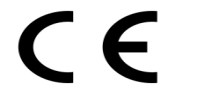 Certificato numero:    P41/0078/2012/PWIl sig. ANGELO MOTTOLA, quale  Amministratore Unico e Legale Rappresentante della ditta:PIROTECNICA TEANESE SRLLocalità Crocelle Fraz. Pugliano81057  TEANO   ( CE )Tel.:  0823 657230 – Fax : 0823 657655 info@pirotecnicateanese.itDichiara sotto la propria responsabilità che il seguente prodotto:Varianti : 8Nome Commerciale e riferimento del fabbricante: SSC495Indirizzo del Produttore: Donsun Fireworks Trading Co. Ltd, Country Ping Xiang City, Jiang Xi, ChinaApplicant del Certificato: DONSUN FIREWORKS TRADING CO. LTD, Ping Xiang (Cina)Soddisfa i requisiti essenziali di sicurezza previsti dalla Direttiva 2013/29/UE. Questi prodotti sono conformi ai seguenti standard:EN 15497-1- Fuochi d’artificio, Categorie 1,2 e 3 – Parte 1 : Terminologia.EN 15497-2- Fuochi d’artificio, Categorie 1,2 e 3 - Parte 2 : Categorie e tipi di fuochi d’artificio. EN 15497-3- Fuochi d’artificio, Categorie 1,2 e 3 - Parte 3 : Requisiti minimi di etichettatura. EN 15497-4- Fuochi d’artificio, Categorie 1,2 e 3 - Parte 4 : Metodi dei test.EN 15497-5- Fuochi d’artificio, Categorie 1,2 e 3 - Parte 5 : Requisiti per la costruzione e il funzionamento.L’ente certificante IMP ha rilasciato il certificato CE del tipo n. P41/0078/2012/PW per questo prodotto.Inoltre, l’ente certificatore LOM Laboratorio Oficial J.M. Madariaga  ha effettuato la valutazione del sistema di gestione della qualità in Accordo alla Direttiva 2013/29/UE e ha rilasciato il certificato Modulo E Nr. LOM 13AUDI5103 alla ditta Pirotecnica Teanese Srl.L’ente certificatore Tuev Rheinland  ha effettuato la valutazione del sistema di gestione della qualità in Accordo alla Direttiva 2013/29/UE e ha rilasciato il certificato Modulo E Nr. PE 69251740 0001 Rev.1  alla ditta Donsun Fireworks Trading Co. Ltd.Teano, 08/11/2016Firmato a nome e per conto diAngelo MottolaCodiceNomeCommercialeCategoriaTipoGenericoProduttoreNumero diLottoNumero diRegistrazione4959Ombre rosseF2Batteria ditubi monocolpoProdotto in Cina daDonsun FireworksTrading Co. LtdDO04959001/161531-F2-0203